HOTĂRÂREA   NR. ____/2022privind aprobarea Strategiei Integrate de Dezvoltare Urbană a Municipiului Hunedoara pentru perioada 2021 - 2030Consiliul Local al Municipiului Hunedoara;	Având în vedere Referatul de aprobare nr. 94063/03.11.2022 al Primarului municipiului Hunedoara pentru aprobarea Strategiei Integrate de Dezvoltare Urbană a Municipiului Hunedoara pentru perioada 2021 - 2030;În temeiul prevederilor Cap. II, art.7, alin.(1) din Regulamentul 1301/2013 privind Fondul European de Dezvoltare Regională, ale Legii nr. 315/2004 privind dezvoltarea regională în România, cu modificările şi completările ulterioare, precum și ale  art.4 lit. b) și art. 7 din Legea nr. 52/2003 privind transparenţa decizională în administraţia publică, republicată, cu modificările și completările ulterioare ;În temeiul dispoziţiilor art. 129, alin. (2), lit. b), alin. (4), lit. e), alin.(14), precum și art.139, coroborat cu art. 196 alin. (1) lit. a) din Ordonanța de Urgență nr.57/2019 privind Codul Administrativ, cu modificările și completările ulterioare;H O T Ă R Ă Ş T E:Art.1. – Se aprobă Strategia Integrată de Dezvoltare Urbană a Municipiului Hunedoara pentru perioada 2021 - 2030, conform Anexei , care face parte integrantă din prezenta hotărâre.Art.2. – Prezenta hotărâre se poate contesta de cei interesați la instanța competentă, în termenul prevăzut de lege.Art.3. – Hotărârea se comunică Prefectului judeţului Hunedoara, Primarului, Administratorului Public, Direcţiei Economice, Serviciul Investiții Monitorizarea Serviciilor Comunitare de Utilități Publice, Serviciului Juridic, Administraţie Publică Locală și Autoritate Tutelară, Direcției Amenajarea Teritoriului și Urbanism, Biroului Urbanism, Direcției Patrimoniu, Direcției Proiecte cu Finanţare Europeană, Serviciului Achiziţii Publice, Compartimentul Audit Intern, Biroului Informatică și tehnică de calcul, Biroului Comunicare Promovare imagine, Serviciului Informații pentru Cetățeni și Relații Publice, Monitorul Oficial Local și se va publica pe site-ul Primăriei municipiului Hunedoara www.primariahunedoara.ro .INIŢIATOR,PRIMARDAN BOBOUȚANU							                                               AVIZAT                                                                                                              SECRETAR GENERAL,	                              						               Militon Dănuț LaslăuROMÂNIAJUDEŢUL HUNEDOARAMUNICIPIUL HUNEDOARACONSILIUL  LOCAL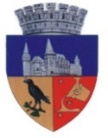 Proiect de HotărâreNr.503/03.11.2022